Mahmoud Ahmed Abdo Said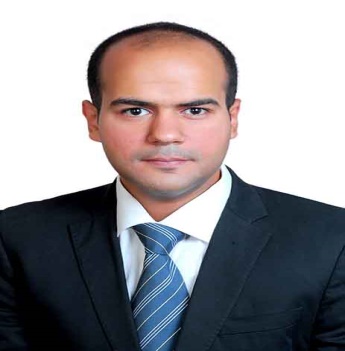 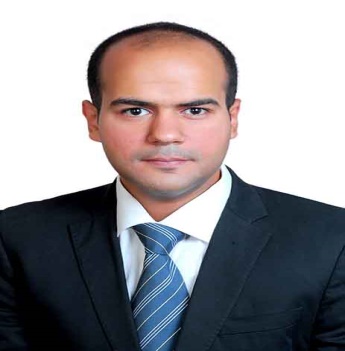 Abdel latif hasaneen, Zagazig, Sharkia, EgyptMobile no.: 00201118379260Personal information:-Place of birth: Tokyo, Japan.Nationality: Egyptian.Marital status: SingleDate of Birth: .National ID No.: 29108198800052Driving License: Since 2009.Military Service Status: Exempted.Passport No.: A11889562Email: ph.mahmoud.91@gmail.com__________________________________________________________________Educational background:______________________________________________________________________Work experience:-Research/technical experience:-In-vivo experimental studies in laboratory animalsQuantitative drug screeningHistopathological examinationHPLC (High Performance Liquid Chromatography)UV spectrophotometryBlood group cross-matching techniques (manual/ automated)Hematological automatic cell counter for hematological studiesMycotoxin fluorometer.Amino acid analyzer Atomic spectrophotometerElectron microscopyNeurophysiologyAnimal HandlingFuture research interest:Neurophysiology, molecular biology, nerve electrolyte imagingSkills:Medical translation from English to Arabic, EditingAwards:- “The ideal pharmacist” price from Sharkia governorate syndicate for pharmacists 2018“The ideal pharmacist” price from Sharkia governorate syndicate for pharmacists 2019Courses attended:-ICDL, Zagazig University, 2014SPSS, Zagazig University, 2014HPLC specialist, Zagazig University, 2014Plagiarism, Zagazig University, 2018Drug information, Sharkia governorate syndicate for pharmacists, 2017TOEFL, Zagazig University, 2018Infection control, Zagazig General Hospital, 2019Conference participation:Oral speaker, 4th International conference of pharmacy and pharmaceutical sciences, Meiji University, Tokyo, Japan, 28th to 30th of March 2019Listener, 11th Scientific Vet. Med. Conference (2nd international), Ain-Sokhna, Egypt from 15 to 17 March, 2016References:Prof Dr. Sayed Abdel-Aziz: Professor of Pharmacology, Faculty of Veterinary Medicine, Zagazig University (Principal Supervisor). Mobile: 00201066888151.Prof. Dr. Sameh Al-Nabtity: Professor of Pharmacology, Faculty of Veterinary Medicine, Zagazig University (Co-Supervisor). Mobile: 002012276735692.Prof. Dr. Gamal Shams, Professor of Pharmacology, Faculty of Veterinary Medicine, Zagazig University (Co-Supervisor). 00201120747888Prof Dr. Moustafa Abdel Aziz, Professor of Pharmacology, Faculty of Veterinary Medicine, Kafr El- Sheikh University (examiner). Mobile: 00201223659388Prof Dr. Sawsan El- Sheikh: Professor of Pharmacology, Faculty of Veterinary Medicine, Zagazig University (examiner). Mobile: 00201003143576.Prof Dr. Mohamed Ihab Fettouh, Professor of Pharmaceutics and Dean College of Pharmacy, Egyptian Russian University (examiner). Mobile: 00201222287248List of publication:-Mahmoud A. Said, Abdel Aziz S.A, and Sameh M. El- nabtity (2019): Ameliorative effect of Phoenix dactylifera on adverse effects of Linezolid in rats. International Journal of Applied Pharmaceutics. 11(5) p.1-5Mahmoud A. Said*, Ahmed Sabry S. Abdoon, Said A. Aziz, Shams G, Sameh M. Elnabtity. (2019): “Acute and chronic hematological study of gold nanorods in rats”. RPBCS 10 (1)Mahmoud A. Said*, Ahmed Sabry S. Abdoon, Said A. Aziz, Shams G, Sameh M. Elnabtity. (2019): Prostatic histopathologic and electron microscopic changes following intraperitoneal injection of gold nanorods to male albino rats. International Journal of Pharmaceutical Research and Allied Sciences 8 (3).Mahmoud A. Said*, Ahmed Sabry S. Abdoon, Said A. Aziz, Shams G, Sameh M. Elnabtity. (2019): A study on the in vivo effects of short and long term administration of gold nanorods on heart and brain tissues of normal male albino rats. International Journal of Applied Pharmaceutics (In press) DegreeSpecialtyName of UniversityDateDateLanguage of studyDegreeSpecialtyName of UniversityFromToLanguage of studyPhD PharmacologyDate of defense: 07/10/2019Zagazig University2016 2019EnglishMScPharmacologyZagazig University20132016EnglishBSc.Pharmaceutical sciencesEgyptian Russian University20082013EnglishPlaceDivisionPositionDateDatePlaceDivisionPosition FromToZagazig General Hospital Blood bankDirectorJuly-2017January-2020Zagazig General HospitalToxicology labToxicology analyst2018PresentZagazig general hospitalBlood bankPharmacist20152017